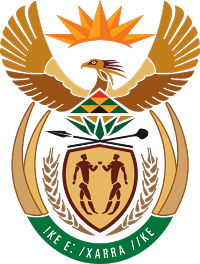 MINISTRY FOR COOPERATIVE GOVERNANCE AND TRADITIONAL AFFAIRSREPUBLIC OF SOUTH AFRICANATIONAL ASSEMBLYQUESTION FOR WRITTEN REPLYQUESTION NUMBER 965DATE OF PUBLICATION: 11 APRIL 2016965.	Mr T Z Hadebe (DA) to ask the Minister of Cooperative Governance and Traditional Affairs: (Sigidi)Whether, since his reply to oral question 123 on 15 September 2014, he has taken any action to further investigate the findings of the Pikoli Report, released in March 2013, into corruption in the Integrated Public Transport Plan in the Nelson Mandela Bay Metropolitan Municipality; if not, why not; if so, what are the relevant details?										NW1095EReply:The response below was provided by the Nelson Mandela Bay Municipality:The Pikoli report was considered by Counsel (Adv Ranassem), who provided legal opinion to the effect that the report was nothing else but a precursor to a full scale investigation. In light of the above, the full scale investigation is currently being conducted by the National Treasury.